                                                CV - Level Design
Name: Janelle Wetterholm 
E-mail: janelle.wetterholm@hotmail.com
Phone: +46(0)733710507
Portfolio: https://janellewetterholm.wixsite.com/portfolio
LinkedIn: https://www.linkedin.com/in/janelle-wetterholm-5383a3163/

                                                                                                                                                                           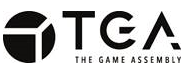 Level Design student looking for an internship between September 2021 – April 2022
     I’ve played games since I was little and always dreamed of a job making my own games. Though it was just a dream until a few years ago when I realized I could make my dream come true. Now I’m here, pumped and ready to begin living my dream. 
Education                                                                                                                                          

2019 – ongoing                                                        Level Design, The Game Assembly, Stockholm2017 – 2018                                                              Game Production, Luleå Tekniska Universitet2010 – 2013                                                              High School, Katedralskolan, Uppsala
Work Experience                                                                                                            2019 – 2020                                                           Swim Instructor, children 0-5 years old.
                                                                                  Part time. Responsible for 5 groups. 
2013 – 2017                                                           Kindergarten teacher, Various Kindergartens
                                                                                  Full time. First 2 years as stand in.Languages                                                                                                                          Swedish                                                                  Fluent, Native languagesEnglish                                                                    Fluent
Skills                                                                                                                                    ⚫⚫⚫⚫⚪                      Unreal Engine 4              I handle the program well.
⚫⚫⚫⚪⚪                  Unity                            I'm comfortable with the program.           ⚫⚫⚪⚪⚪                        Maya                                   Comfortable but inexperienced.     

Reference available upon request                                                                                     